Max MustermannMusterstraße 12312345 Musterstadtmax@mustermann.de0171 23456789MusterhochschuleSekretariatStraße 12312345 MusterstadtMusterstadt, 14.09.2023 Meine Motivation für ein Studium der BetriebswirtschaftslehreWintersemester 2024/2025Sehr geehrte Damen und Herren,die Welt des Vertriebs und des Marketings fasziniert mich seit jeher. Unternehmen, die sich ständig an veränderte Marktbedingungen anpassen und ihre Produkte oder Dienstleistungen erfolgreich positionieren, bewegen unsere Wirtschaft. Um aktiv an dieser Bewegung teilzuhaben und meinen Beitrag zum Vertriebserfolg von Unternehmen zu leisten, sehe ich den Studiengang Betriebswirtschaftslehre an Ihrer renommierten Universität als den idealen Ausgangspunkt.Während meiner Schulzeit am Gymnasium Lernstadt habe ich nicht nur durchweg gute Leistungen in den Fächern Mathematik und Wirtschaft erbracht, sondern auch in einem schulinternen Projekt die Leitung des Organisationsteams übernommen. In diesem Rahmen organisierten wir jährliche Benefizveranstaltungen. Hier konnte ich nicht nur meine organisatorischen Fähigkeiten und mein Engagement für die Gemeinschaft unter Beweis stellen, sondern auch ein tiefes Verständnis für die Bedeutung von Marketing und Vertrieb entwickeln. Darüber hinaus war ich Mitglied der Schülerzeitung, wobei mein Schwerpunkt auf der Vermarktung und Verteilung unserer monatlichen Ausgaben lag. Diese Erfahrung hat mir gezeigt, wie wichtig es ist, ein Produkt effektiv zu bewerben und gleichzeitig auf die Bedürfnisse und Wünsche der Zielgruppe einzugehen.Das Erlernte möchte ich nun auf eine akademische Ebene heben und vertiefen. Ich bin ehrgeizig, lernwillig und freue mich darauf, mich neuen Herausforderungen zu stellen und mich stetig weiterzuentwickeln. Die Universität Musterstadt ist für ihre exzellente Ausbildung in den Wirtschaftswissenschaften bekannt, und ich bin überzeugt davon, hier die für meine beruflichen Ziele bestmögliche Bildung erreichen zu können. Gerne überzeuge ich Sie in einem persönlichen Gespräch von meiner Motivation und Eignung.Mit freundlichen Grüßen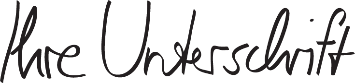 Max Mustermann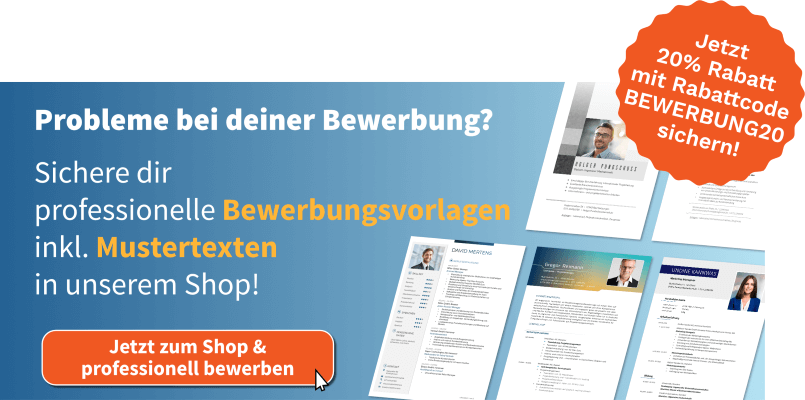 shop.bewerbung.net